Gottesdienste: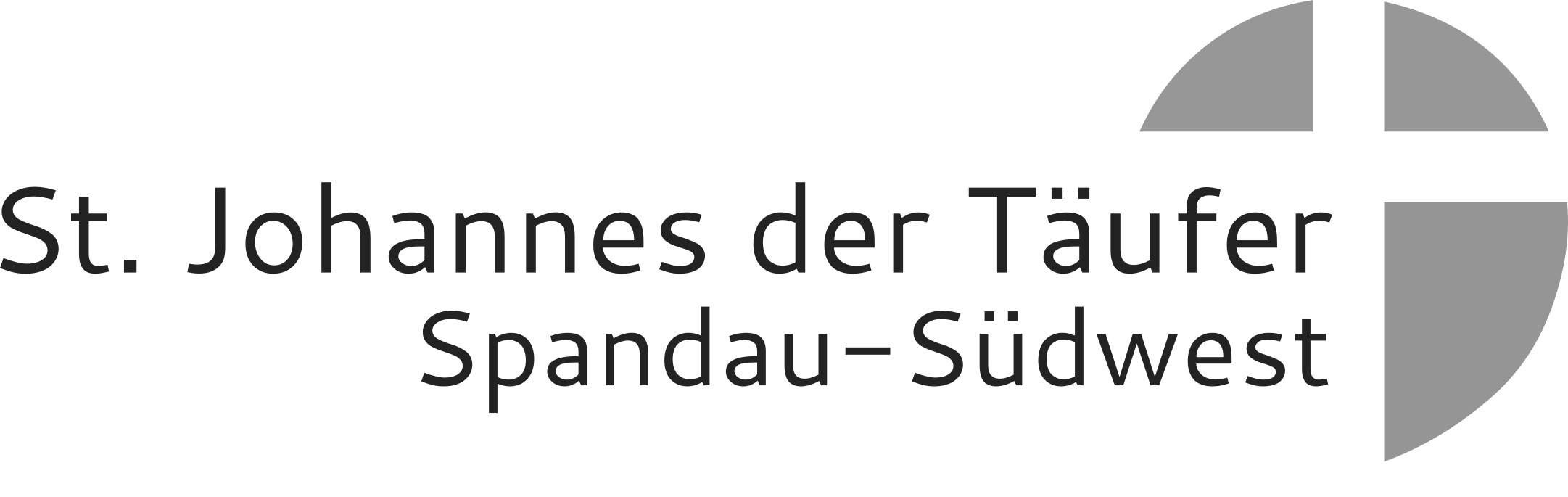 Seelsorge:Leitender Pfarrer: Pfr. David Hassenforder		Pfarrvikar: Pfr. Sylwester Gorczyca		Subsidiar / Priester zur Mithilfe:Tel.: über das Pfarrbüro				Tel.: 0172 - 75 50 275			Pfr. i.R. Dieter Weimanndavid.hassenforder@erzbistumberlin.de		sylwester.gorczyca@erzbistumberlin.de	Pfr. Stephan Neumann											(Kontakt über das Pfarrbüro)Pfarrvikar: P. Joachim Gimbler SJ			Gemeindereferent: Johannes Motter	Sozialarbeiter: Wojciech GrehTel.: 030 - 368 901 51 / 0177 - 32 000 47		Tel. 030 – 364 309 22			Tel. 0151 – 258 406 59joachim.gimbler@jesuiten.org			johannes.motter@erzbistumberlin.de	wojciech.greh@erzbistumberlin.deVerwaltung:Pfarrbüro: Am Kiesteich 50, 13589 Berlin		Kontaktbüro: Mariä Himmelfahrt, Sakrower Landstr. 60,14089 BerlinFrau S. Stefanac					Frau J. Hettlage, Sprechzeit: freitags 15.30 - 17.30 UhrSprechzeiten: Di und Do, 9.00 - 12.00 Uhr		Tel.: 030 - 365 41 07; pfarrbuero@mariae-himmelfahrt-berlin.deTel.: 030 - 373 22 16 / Fax: 030 - 374 016 22		Kontaktbüro: St. Maximilian Kolbe, Maulbeerallee 15, 13593 Berlininfo@st-johannes-spandau.de			Frau S. Dziaszyk, Sprechzeit: freitags 17.00 - 18.00 UhrVerwaltungsleiterin: Dr. Monika Schattenmann, Tel.: 0172 - 574 64 68, monika.schattenmann@erzbistumberlin.deKollekten:05.05.	für die Hospizdienste der Caritas09.05.  	für Laib & Seele in St. Wilhelm12.05.	für die Kinder- und Jugendarbeit der Pfarrei19.05.	für das kath. Hilfswerk RENOVABIS20.05.	für das Café Südwind und die UkrainehilfeAllen Spendern herzlichen Dank!Beichtgelegenheiten:St. Markus: freitags und sonntags, 17.30 UhrSt. Maximilian Kolbe: samstags, 17.30 Uhrsowie überall nach Vereinbarung mit dem Seelsorger.Vermeldungen für die Pfarrei:MaiandachtenIm Marienmonat Mai feiern wir wieder Andachten zu folgenden Terminen:Montags, 17.00 Uhr, in St. Franziskus (außer 20.05.)Dienstags, 18.00 Uhr, in St. MarkusMittwoch, 01.05., 09.00 Uhr, in St. Maximilian KolbeFreitags, 17.00 Uhr, in St. Maximilian KolbeFreitags, 18.00 Uhr, in Mariä HimmelfahrtHochfest Christi HimmelfahrtWir feiern das Hochfest am Do, 09.05., mit den Hl. Messen wie am Sonntag, lediglich ohne Abendmesse in St. Markus. Außerdem entfällt die Eucharistische Anbetung.Fatima-Gedenktag am 13. MaiAm Mo, 13.05., dem Gedenktag Unserer Lieben Frau von Fatima feiern wir um 17.00 Uhr eine Maiandacht und um 18.00 Uhr die Hl. Messe in St. Franziskus.Sitzung des KirchenvorstandsDer Kirchenvorstand trifft sich das nächste Mal am Di, 14.05. um 19.30 Uhr in St. Maximilian Kolbe. Diese Sitzung ist nicht öffentlich.Sitzung des PfarreiratesDer Pfarreirat trifft sich das nächste Mal am Do, 16.05., um 19.00 Uhr in St. Franziskus. Themen werden u.a. die Besetzung des Kuratoriums der Kita St. Markus, die Bistumswallfahrten sowie das Pfarrfest am 23.06. sein. Diese Sitzung ist öffentlich.Hochfest Pfingsten und PfingstmontagZum Hochfest Pfingsten, am Sonntag, 19.05., finden alle (Vorabend)-Messen zu den gewohnten Zeiten statt. Am Pfingstmontag, dem Gedenktag „Maria, Mutter der Kirche“, am 20.05., laden wir sehr herzlich zu folgenden Gottesdiensten ein:09.00 Uhr – Hl. Messe – St. Franziskus09.30 Uhr – Hl. Messe – St. Wilhelm10.00 Uhr – Ökum. Gottesdienst – Ev. KG Heerstr.-Nord10.30 Uhr – Ökum. Gottesdienst – St. Markus	       parallel dazu: Kindergottesdienst im Saal10.30 Uhr – Hl. Messe – Mariä HimmelfahrtIm Anschluss an die ökumenischen Gottesdienste sind alle noch zu Begegnung und Imbiss eingeladen.Vorschau: FronleichnamDas Hochfest Fronleichnam feiern wir am Do, 30.05. mit Hl. Messen jeweils um 09.00 Uhr in St. Markus und St. Maximilian Kolbe. Um 18.00 Uhr sind wir zur zentralen Feier des Erzbistums auf dem Gendarmenmarkt eingeladen. Am So, 02.06. feiern wir Fronleichnam mit Prozessionen in der Pfarrei: die Gemeinden St. Markus und St. Maximilian Kolbe feiern gemeinsam in St. Maximilian Kolbe. Die Gemeinde Mariä Himmelfahrt feiert in Kladow. Details und Uhrzeiten folgen im nächsten Extrablatt.Aus unserer Gemeinde St. Wilhelm:SeniorentreffAm Mi, 08.05., feiern wir wieder die Hl. Messe um 15.00 Uhr in Mariä Himmelfahrt und treffen uns anschließend zu Kaffee und Kuchen im Gemeindesaal. Herzliche Einladung!KirchweihfestDen 37. Jahrestag der Kirchweihe von Mariä Himmelfahrt (10.05.1987) feiern wir am So, 12.05., mit einer Festmesse in Mariä Himmelfahrt. Im Anschluss feiern wir beim Gemeinde-Café weiter.Geistliches Wort:„Der »Himmel« verweist auf keinen Ort über den Sternen, sondern auf etwas viel Kühneres und Erhabeneres: Er verweist auf Christus selbst, die göttliche Person, die voll und für immer das Menschsein in sich aufnimmt, auf ihn, in dem Gott und Mensch für immer untrennbar vereint sind. Und wir nähern uns dem Himmel, ja wir treten in den Himmel in dem Maß ein, in dem wir uns Jesus nähern und in Gemeinschaft mit ihm treten. Das heutige Hochfest Christi Himmelfahrt lädt uns daher zu einer tiefen Gemeinschaft mit dem gestorbenen und auferstandenen Jesus ein, der unsichtbar im Leben eines jeden von uns gegenwärtig ist.“(Papst Benedikt XVI., Predigt zu Christi Himmelfahrt 2009)DatumPfarrkircheSt. MarkusAm Kiesteich 50St. FranziskusHackbuschstr. 14St. WilhelmWeißenburger Str. 9-11St. Maximilian KolbeMaulbeerallee 15Mariä HimmelfahrtSakrower Landstr.60Sa, 04.05.Hl. Florian18.00 Uhr Hl. Messe10.30 Uhr Firmung18 Uhr Hl. Messe6. Sonntag der Osterzeit, 05.05.10.30 Uhr Hl. MesseKiWoGo im Saal18.00 Uhr Hl. Messe09.00 UhrHl. Messe09.30 UhrHl. Messe11.00 Uhr Hl. Messe10.30 UhrHl. MesseMo, 06.05.17 Uhr MaiandachtDi, 07.05.18.00 Uhr Maiandacht09.00 UhrHl. MesseMi, 08.05.09.00 Uhr Hl. Messe15 Uhr Hl. MesseChristi Himmelfahrt - Do, 09.05.10.30 Uhr Hl. Messe17-19 Uhr Euch. Anbetung09.00 UhrHl. Messe09.30 UhrHl. Messe11.00 Uhr Hl. Messe10.30 UhrHl. MesseFr, 10.05.Hl. Johannes v. Avila18.00 Uhr Hl. Messe17.00 Uhr Maiandacht 17.30 Uhr Hl. Messe18.00 UhrMaiandachtSa, 11.05.18.00 Uhr Hl. Messe18 Uhr Hl. Messe7. Sonntag der Osterzeit, 12.05.10.30 Uhr Hl. Messe18.00 Uhr Hl. Messe09.00 UhrHl. Messe09.30 UhrHl. Messe11.00 Uhr Hl. Messe10.30 Uhr Hl. Messezum KirchweihfestMo, 13.05.ULF von Fatima17 Uhr Maiandacht18.00 UhrHl. MesseDi, 14.05.18.00 Uhr Maiandacht09.00 Uhr 
Hl. MesseMi, 15.05.15.00 Uhr Hl. Messe Do, 16.05.Hl. Johannes Nepomuk09.00 Uhr Hl. Messe17-19 Uhr Euch. AnbetungFr, 17.05.18.00 Uhr Hl. Messe17.00 Uhr Maiandacht 17.30 Uhr Hl. Messe18.00 UhrMaiandachtSa, 18.05.18.00 Uhr Hl. Messe18 Uhr Hl. MessePfingstenSo, 19.05.10.30 Uhr Hl. Messemit Erwachsenentaufen18.00 Uhr Hl. Messe09.00 UhrHl. Messe09.30 UhrHl. Messemit KinderGD11.00 Uhr Hl. Messe10.30 UhrHl. MessePfingstmontag 20.05.10.30 Uhr Ökumen. Gottesdienst& Kindergottesd. im Saal09.00 UhrHl. Messe09.30 UhrHl. Messe10.00 Uhr Ökum. Gottesdienst in der ev, KG Heerstr. Nord10.30 UhrHl. Messe